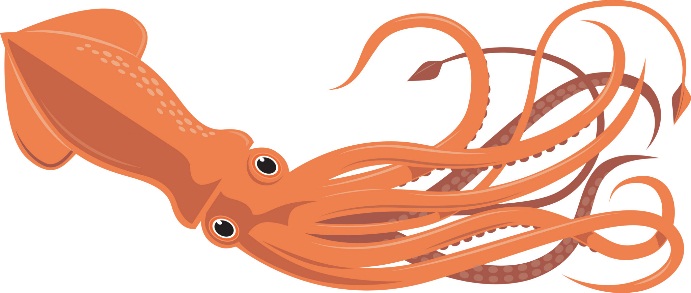 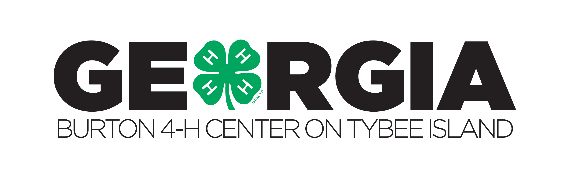 SQUIDSNAME:DORM: SQUIDSNAME:DORM: SQUIDSNAME:DORM: SQUIDSNAME:DORM:	SQUIDSNAME:DORM: SQUIDSNAME:DORM:	SQUIDSNAME:DORM: SQUIDSNAME:DORM: SQUIDSNAME:DORM: SQUIDSNAME:DORM:	SQUIDSNAME:DORM: SQUIDSNAME:DORM:	SQUIDSNAME:DORM: SQUIDSNAME:DORM: SQUIDSNAME:DORM: SQUIDSNAME:DORM:	SQUIDSNAME:DORM: SQUIDSNAME:DORM:	